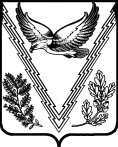 АДМИНИСТРАЦИЯ КУБАНСКОГО СЕЛЬСКОГО ПОСЕЛЕНИЯАПШЕРОНСКОГО РАЙОНАПОСТАНОВЛЕНИЕ   от 01.11.2012 г                                                                                   № 186ст. КубанскаяОб организации сбора и обмена информацией в области защиты населения и территорий от чрезвычайных ситуаций природного и техногенного характера	В соответствии с Федеральным законом от 21.12.1994 № 68-ФЗ «О защите населения и территорий от чрезвычайных ситуаций природного и техногенного характера», Постановлением Правительства Российской Федерации от 24.03.1997 № 334 «О порядке сбора и обмена в Российской Федерации информацией в области защиты населения и территорий от чрезвычайных ситуаций природного и техногенного характера», Постановлением  Правительства Российской Федерации от 30.12.2003 № 794 «О единой государственной системе предупреждения и ликвидации чрезвычайных ситуаций», в целях упорядочения мероприятий по сбору и обмену      информацией   в    вопросах    защиты    населения   и   территорийот     чрезвычайных    ситуаций    природного    и     техногенного     характера,   п о с т а н о в л я ю:	1. Утвердить Положение об организации сбора и обмена информацией в области защиты населения и территорий от чрезвычайных ситуаций природного и техногенного характера (приложение).	2.  Лицу, уполномоченному на выполнение задач в области гражданской обороны, защиты населения и территорий от чрезвычайных ситуаций Дубасову А.Ю.:	- организовать работу с руководителями организаций и учреждений, осуществляющих сбор и обмен информаций на территории поселения;	- организовать взаимодействие со структурными подразделениями органов исполнительной власти муниципальных образований, органов исполнительной власти края, территориальных органов федеральных органов исполнительной власти.	3. Считать утратившим силу постановление администрации Кубанского сельского поселения Апшеронского района  от 24.07.2006 № 57 «Об организации сбора и обмена информацией в области защиты населения и территорий от чрезвычайных ситуаций и обеспечения пожарной безопасности на территории Кубанского сельского поселения Апшеронского района».	4. Контроль за исполнением настоящего постановления оставляю за собой.	5. Постановление вступает в силу со дня опубликования.Глава Кубанского сельского поселения                                                                            И.М. ТриполецПриложениек постановлению администрации Кубанского сельского поселенияАпшеронского районаот 01.11.2012 № 186ПОЛОЖЕНИЕОБ ОРГАНИЗАЦИИ СБОРА И ОБМЕНА ИНФОРМАЦИЕЙ В ОБЛАСТИ ЗАЩИТЫ НАСЕЛЕНИЯ И ТЕРРИТОРИЙ ОТ ЧРЕЗВЫЧАЙНЫХ СИТУАЦИЙ ПРИРОДНОГО И ТЕХНОГЕННОГО ХАРАКТЕРА	1. Настоящее Положение определяет задачи и основные положения сбора информации в области защиты населения и территорий от чрезвычайных ситуаций природного и техногенного характера (далее - в области защиты от ЧС) и обмена указанной информацией между администрацией поселения предприятиями, организациями и учреждениями, расположенными на территории Кубанского сельского поселения (далее - объекты).	2. Основными задачами сбора и обмена информацией в области защиты от чрезвычайных ситуаций (далее - ЧС) являются:	2.1. Обеспечение администрации поселения данными, необходимыми для:	- планирования и проведения мероприятий по предупреждению ЧС, сохранению жизни и здоровья людей, снижению материального ущерба при их возникновении;	- принятия решений по введению режимов повышенной готовности и режима чрезвычайной ситуации, а также организации и проведения аварийно-спасательных и других неотложных работ при ЧС;	- своевременного оповещения населения, предприятий, организаций и учреждений, расположенных на территории Кубанского сельского поселения, о прогнозе и фактах возникновения ЧС.	2.2. Накопление статистических данных для анализа и оценки эффективности мероприятий, проводимых в целях предупреждения и ликвидации ЧС.	3. Информацию в области защиты от ЧС составляют сведения о прогнозируемых или возникших ЧС, их последствиях, задействованных для их ликвидации силах и средствах, о радиационной, химической, медико-биологической, взрыво-, пожаро- и экологической обстановках на соответствующих территориях.	4. Информация в зависимости от назначения и сроков представления подразделяется на оперативную и плановую (текущую).	5. К оперативной относится информация, предназначенная для оповещения населения об угрозе возникновения или возникновении ЧС, оценки вероятных последствий и принятия мер по их ликвидации.Оперативную информацию составляют сведения:	- о факте (угрозе) и об основных параметрах ЧС;	- о первоочередных мерах по защите населения и территорий;	- о ведении аварийно-спасательных и других неотложных работ;	- о силах и средствах, задействованных для ликвидации ЧС.	6. Руководители объектов, расположенных на территории Кубанского сельского поселения, независимо от их организационно-правовых форм и форм собственности обязаны информировать:	6.1. Администрацию Кубанского сельского поселения:	- об угрозе возникновения ЧС, если прогнозируемые параметры поражающих факторов и источников аварий, катастроф, стихийных и иных бедствий соответствуют установленным критериям информации о ЧС, масштабах ЧС и мерах, принимаемых для ликвидации последствий, задействованных для этого силах и средствах;	- о локальных ЧС.	6.2. Рабочих, служащих и население о прогнозируемых или возникших ЧС, приемах и способах защиты от них и мерах по обеспечению безопасности.	7. Информация о ЧС передается за подписью главы администрации поселения. Подписавший сообщение несет всю полноту ответственности за переданную информацию.В условиях чрезвычайной ситуации, при необходимости передать чрезвычайное сообщение, информация может быть подписана старшим должностным лицом с последующим подтверждением информации соответствующим должностным лицом, имеющим право подписи.	8. К плановой (текущей) относится информация, предназначенная для обеспечения повседневной деятельности администрации Кубанского сельского поселения и объектов в области защиты населения и территорий от ЧС.Плановую (текущую) информацию составляют сведения:	- о природной, радиационной, химической, медико-биологической, взрывной, пожарной и экологической безопасности на территориях и потенциально опасных объектах;	- о проводимых мероприятиях по предупреждению ЧС и поддержанию в готовности органов управления, сил и средств, предназначенных для ликвидации ЧС;	- о создании, наличии и использовании резервов финансовых и материальных ресурсов;	- другие сведения, необходимые для заблаговременного планирования мероприятий по предупреждению и ликвидации ЧС.	9. Информация в области защиты от ЧС является гласной и открытой, если иное не предусмотрено законодательством Российской Федерации.При сборе, обработке и обмене информацией обязательным условием является соблюдение требований конфиденциальности и защиты информации в соответствии с законодательством Российской Федерации о государственной тайне.	10. За сокрытие, несвоевременное представление либо представление заведомо ложной информации в области защиты населения и территорий от ЧС, в том числе на потенциально опасных объектах, должностные лица несут ответственность в соответствии с действующим законодательством.Ведущий специалист отдела ЖКХ                                                      А.Ю. Дубасов